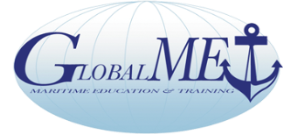 Global Maritime Education and Training AssociationGlobalMET Limited: An Australian not-for-profit company - ACN 103 233 754 - established in 1996At the Australian Maritime College, University of Tasmania, Maritime Way, Newnham, Tas 7250, AustraliaThe Global MET Network with NGO Observer Status at IMONOTICE OF EXTRAORDINARY GENERAL MEETING IN CONJUNCTION WITH AGM 2019No. 001-2020This notice is extended to all members of GlobalMET Ltd.A Virtual Meeting will be held on 27 May 2020 at as follows:Time: 		0930 to 1130 hrs HK Standard TimeMedia: 	Chairman Pradeep office will advise communications media and logon processes following this noticeObjective:	1.0 Continue AGM adjourned in 2019 for election of Board Members and Officers. (Nomination documents attached and downloadable on the website, www.globalmet.org )	2.0 Finalise movement of GlobalMET registered office to other location and registration at new location.	3.0 Chairman update on business funding arrangements for GlobalMET operations.Agenda:	The agenda and join meeting instructions will be distributed laterPlease confirm attendance by email to Globalmet.secretarit@gmail.com Copy to Chairmen  chawlapk@angloeastern.comCopy to richsteo@gmail.comSigned:Capt. Richard Teo, Exec SecFor Chairman AttachmentsNomination FormsProxy FormsConsent to Act as Director Form (accompany nominations) Attendance confirmationChair: Capt Pradeep Chawla Anglo-Eastern Ship Management Hong KongDirector - ExecSec: Capt Richard Teo (Australia)Tel +61411725556 E: richsteo@gmail.comSecretariat: Core Competency Training & Services 1070 10F Tower B1 Spaze iTech Park Gurgaon122002 IndiaTel 91 124 45525 59    globalmet.secretariat@gmail.com, www.globalmet.org